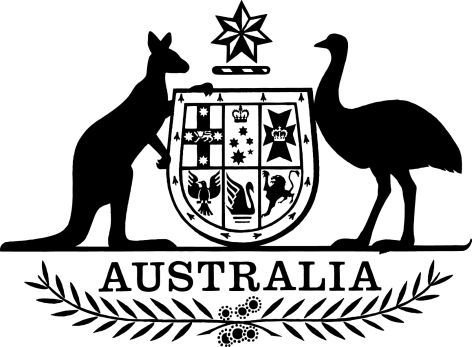 Terrorism Insurance Amendment (Cyclone and Related Flood Damage Reinsurance Pool) Regulations 2022I, General the Honourable David Hurley AC DSC (Retd), Governor-General of the Commonwealth of Australia, acting with the advice of the Federal Executive Council, make the following regulations.Dated 				2022David HurleyGovernor-GeneralBy His Excellency’s CommandMichael Sukkar [DRAFT ONLY—NOT FOR SIGNATURE]Assistant Treasurer, Minister for Housing and Minister for Homelessness, Social and Community HousingContents1	Name	12	Commencement	13	Authority	14	Schedules	1Schedule 1—Amendments	1Legislation (Exemptions and Other Matters) Regulation 2015	1Terrorism Insurance Regulations 2003	11  Name		This instrument is the Terrorism Insurance Amendment (Cyclone and Related Flood Damage Reinsurance Pool) Regulations 2022.2  Commencement	(1)	Each provision of this instrument specified in column 1 of the table commences, or is taken to have commenced, in accordance with column 2 of the table. Any other statement in column 2 has effect according to its terms.Note:	This table relates only to the provisions of this instrument as originally made. It will not be amended to deal with any later amendments of this instrument.	(2)	Any information in column 3 of the table is not part of this instrument. Information may be inserted in this column, or information in it may be edited, in any published version of this instrument.3  Authority		This instrument is made under the Terrorism and Cyclone Insurance Act 2003.4  Schedules		Each instrument that is specified in a Schedule to this instrument is amended or repealed as set out in the applicable items in the Schedule concerned, and any other item in a Schedule to this instrument has effect according to its terms.Schedule 1—AmendmentsLegislation (Exemptions and Other Matters) Regulation 20151  Section 10 (item 31 of the table)Repeal the item, substitute:2  Section 12 (item 63 of the table)Repeal the item, substitute:Terrorism Insurance Regulations 20033  Regulation 1Repeal the regulation, substitute:1  Name		This instrument is the Terrorism and Cyclone Insurance Regulations 2003.4  Regulation 3 (definition of Act)Repeal the definition, substitute:Act means the Terrorism and Cyclone Insurance Act 2003.5  Regulation 3 (definition of business)Omit “Trade Practices Act 1974”, substitute “Competition and Consumer Act 2010”.6  Regulation 3Insert:cyclone has the meaning given by regulation 3A.end, in relation to a cyclone, has the meaning given by regulation 3A.reintensify, in relation to a cyclone, has the meaning given by regulation 3A.7  After regulation 3Insert:3A  Definition of cyclone and of when a cyclone ends and reintensifies	(1)	This section has effect for the purposes of the definitions of cyclone, end and reintensify in section 3 of the Act. 	(2)	A cyclone is a non-frontal low pressure system, of synoptic scale, that:	(a)	develops over warm waters; and 	(b)	has organised convection, and a maximum mean wind speed of 34 knots or greater that extends more than half-way around near the centre of the system and has persisted for at least 6 hours.Note:	This definition describes tropical cyclones, which are referred to in the Act and these Regulations as cyclones.	(3)	A cyclone ends at the earliest time (the downgrade time) when the low pressure system concerned meets the following conditions:	(a)	the maximum mean wind speed near the centre of the system falls below 34 knots and remains below 34 knots for at least 6 hours;	(b)	in the opinion of the Bureau, the likelihood that the system will intensify to such an extent as to again meet the condition in paragraph (2)(b) at some time during the next 24 hours is less than the likelihood that it will not.However, if the system does intensify as mentioned in paragraph (b) of this subsection, it again becomes a cyclone, and is taken to reintensify at the time when it again meets the condition in paragraph (2)(b).8  After regulation 5Insert:5A  Premium income threshold for eligible cyclone loss cover 	(1)	For the purposes of subsection 8A(5) of the Act, the prescribed threshold amount is $10 million.	(2)	For the purposes of subsection 8A(6) of the Act, the prescribed reporting standard is the one set out in Schedule 1 to the Financial Sector (Collection of Data) (reporting standard) determination No. 18 of 2013.5B  Definition of pool insurance contractNon-residential policies: maximum sum insured		For the purposes of paragraph 8B(3)(d) of the Act, the prescribed amount is $5 million.5C  Definitions of storm surge and flood	(1)	For the purposes of subparagraph 8C(b)(ii) of the Act, storm surge means an abnormal rise in sea level, over and above the normal astronomical tide levels.	(2)	For the purposes of subparagraph 8C(b)(iii) of the Act, flood means a flood as defined by subsection 34(1) of the Insurance Contracts Regulations 2017 (for the purposes of paragraph 37B(2)(a) of the Insurance Contracts Act 1984).5D  End of claims period for a cyclone event		For the purposes of subsection 8F(3) of the Act, the prescribed duration is 48 hours.5E  Content of Financial Outlook Report		For the purposes of subsection 40A(1) of the Act, a Financial Outlook Report must set out the following:	(a)	an overview of the performance of the cyclone reinsurance scheme during the financial year;	(b)	observations on broader financial risks affecting the scheme’s financial outlook;	(c)	an assessment of the adequacy of:	(i)	the premiums the Corporation is receiving in respect of its contracts of reinsurance under the scheme; and	(ii)	the Corporation’s reserves that are available to meet claims under those contracts;	(d)	observations on capital management for the purposes of the scheme;	(e)	projections for financial outcomes for the scheme, based on estimates of future claims under the Corporation’s contracts of reinsurance under the scheme;	(f)	any other matters that the Corporation considers material to the current and future financial situation of the scheme.9  Regulation 6Repeal the regulation.EXPOSURE DRAFT (01/12/2021)Commencement informationCommencement informationCommencement informationColumn 1Column 2Column 3ProvisionsCommencementDate/Details1.  The whole of this instrumentThe day after this instrument is registered.31A declaration made under section 6 of the Terrorism and Cyclone Insurance Act 200363Each of the following:(a) a declaration made under section 6 of the Terrorism and Cyclone Insurance Act 2003;(b) a regulation made under that Act